Миколаївська міська рада	Постійна комісії міської ради з питань промисловості, транспорту,енергозбереження, зв'язку, сфери послуг, підприємництва та торгівліПРОТОКОЛ  №12803.09.2018     м. Миколаїв   каб. 357  10:00Засідання постійної комісії міської ради     з питань промисловості, транспорту, енергозбереження, зв'язку, сфери послуг,  підприємництва та торгівліГолова комісії-Євтушенко В.В. Члени комісії: Картошкін К.Е., Шульгач С.В., Ісаков С.М.Відсутні члени комісії : Садиков В.В.ПРИСУТНІ:Осецька Н.В., заступник директора департаменту – начальник управління комунального господарства міста ММР;Шуліченко  Т.В., директор департаменту економічного розвитку міської ради;Мкртчян М.С., начальник комунального підприємства ММР;Святелик  В.Є., директор департаменту фінансів міської ради;Цимбал А.А., начальник управління містобудування та архітектури міської ради – головний архітектор міста;Шамрай І.В., начальник управління охорони здоров’я ММР;Манушевич О.Л., начальник управління транспортного комплексу, телекомунікацій та зв’язку ММР;Курляк О. М., заступник директора департаменту – начальник управління з розвитку споживчого ринку ММР;Богданов В. М., начальник відділу приватизації комунального майна;Бондар В. А., заступник директора департаменту – начальник відділу організаційно-правової роботи та взаємодії із засобами масової інформації;Зозуля А.Ю., головний спеціаліст юридичного департаменту ММР;Сухомлинов О.М., керуючий філії у м. Миколаєві ПАТ «Державний експортно-імпортний банк України» «UKR EXIM Bank»;Філінюк О.Г., заявник.Представники преси та телебачення.ПОРЯДОК ДЕННИЙ:1. Інформація начальника управління транспортного комплексу, телекомунікацій та зв’язку ММР Манушевича О.Л. щодо необхідності придбання нових автобусів у кількості 20 шт. для повного належного забезпечення здійснення пасажирських перевезень у віддалені райони містаДля обговорення питання запрошено :Манушевич О.Л., начальник управління транспортного комплексу, телекомунікацій та зв’язку ММР.2. Звернення заступника міського голови Андрієнко Ю.Г. від 09.08.2018 №1800/02.02.01-22/02.05/14/18 щодо розгляду, погодження та ініціювання винести на сесію Миколаївської міської ради проекту рішення Миколаївської міської ради «Про надання дозволу на укладання договору фінансового лізингу КП ММР «Миколаївпастранс» та надання повноважень міському голові на підписання від імені ради договору поруки», файл s-tr-075 (питання перенесено з засідання постійної комісії від 16.08.2018).Для обговорення питання запрошено :Андрієнко Ю.Г., заступник міського голови;Манушевич О.Л., начальник управління транспортного комплексу, телекомунікацій та зв’язку ММР;Представники «Ексімлізингбанк»;3. Інформація управління містобудування та архітектури ММР щодо стану розробки Комплексної схеми розміщення тимчасових споруд у м. Миколаєві (питання перенесено з засідання постійної комісії від 06.06.2018, 13.06.2018 та 11.07.2018).Для обговорення питання запрошено :Андрієнко Ю.Г., заступник міського голови;Цимбала А.А., начальника управління містобудування та архітектури ММР – головний архітектор міста;Курляк О. М., заступник директора департаменту – начальник управління з розвитку споживчого ринку ММР.4. Звернення заступника міського голови Андрієнко Ю.Г. від 20.08.2018 №1891/02.02.01-22/02.13/14/18 щодо розгляду проекту рішення Миколаївської міської ради «Про внесення доповнень до рішення міської ради від 14.12.2017 №31/104 «Про затвердження Плану діяльності з підготовки проектів регуляторних актів Миколаївської міської ради на 2018».Для обговорення питання запрошено :Андрієнко Ю.Г., заступник міського голови;Шуліченко Т.В., директор департаменту економічного розвитку ММР.Курляк О. М., заступник директора департаменту – начальник управління з розвитку споживчого ринку ММР5. Звернення заступника міського голови Андрієнко Ю.Г. від 26.07.2018 №1664/02.02.01-22/02.05/14/18 щодо розгляду, погодження та ініціювання винести на сесію Миколаївської міської ради проекту рішення Миколаївської міської ради «Про затвердження Програми розвитку комунального транспорту м.Миколаєва на 2018-2022 роки», файл s-tr-030 (питання перенесено з засідання постійної комісії від 16.08.2018).Для обговорення питання запрошено :Андрієнко Ю.Г., заступник міського голови;Манушевич О.Л., начальник управління транспортного комплексу, телекомунікацій та зв’язку ММР.6. Інформація юридичного департаменту Миколаївської міської ради щодо проведення реконструкції ринку на вул. Дзержинського ріг пр. Центрального (підстави оформлення рішення про право власності та роз’яснення щодо вчинення юридичним департаментом ММР дій для вирішення вищезазначеного питання).Для обговорення питання запрошено :Андрієнко Ю.Г., заступник міського голови;Цимбала А.А., начальника управління містобудування та архітектури ММР – головний архітектор міста;Юридичний департамент ММР.7. Інформація департаменту енергетики щодо переліку питань для розгляду на засіданнях постійної комісії у 2 півріччі 2018 року (питання перенесено з засідання постійної комісії від 13.06.2018, 11.07.2018, 09.08.2018 та 16.08.2018).Для обговорення питання запрошено :Булах В.П. – директор департаменту енергетики, енергозабезпечення та запровадження інноваційних технологій ММР.8. Лист начальника управління апарату ради Пушкар О.А. від 16.08.2018 №847 за вх.№6495 від 16.08.2018 щодо розгляду Звіту тимчасової контрольної комісії Миколаївської міської ради VII скликання з метою проведення перевірки та виявлення можливих фактів порушень, що були допущенні під час проведення конкурсу з призначення управителя багатоквартирних будинків міста Миколаєва, затвердженого на засіданні вище зазначеної тимчасової контрольної комісії 15.08.2018.Для обговорення питання запрошено :Малікін О.В., голова тимчасової контрольної комісії.9. Лист начальника управління апарату ради Пушкар О.А. від 20.08.2018 №855/1 за вх.№6546/1 від 20.08.2018 щодо розгляду листа першого заступника директора департаменту житлово-комунального господарства Миколаївської міської ради Кузнецова В.В. за вх. №1311/08.01.01-24/05.01/32/18 від 03.08.2018, разом з допоміжними матеріалами, з метою виконання рекомендації постійної комісії Миколаївської міської ради з питань економічної і інвестиційної  політики, планування, бюджету, фінансів та соціально-економічного розвитку від 25.07.2018, щодо розгляду звіту про виконання Програми поводження з собаками та котами на території міста Миколаєва на 2013-2017 роки.Для обговорення питання запрошено :Кузнецов В.В., директор департаменту житлово-комунального господарства Миколаївської міської ради.10. Лист директора ПП «Іва» від 15.08.2018 №15/08-01 за вх.№6514 від 17.08.2018 щодо внесення змін до діючої схеми руху автобусів на маршруті №15 «вул.Троїцька –вул.Дунаєва-обласна стоматологічна лікарня».Для обговорення питання запрошено :Гарнак А.А., директор ПП «Іва»;Манушевич О.Л., начальник управління транспортного комплексу, телекомунікацій та зв’язку ММР.11. Колективне звернення мешканців будинку 40 по вул. Декабристів м.Миколаєва від 20.08.2018 за вх.№6573 від 21.08.2018 щодо сприяння в вирішенні питання встановлення дорожнього знаку 4.11 «рух легкових автомобілей» по вул. Защука (від вул.Пушкінська до вул.Корабелов).Для обговорення питання запрошено :Філінюк О.Г., заявник;Департамент ЖКГ ММР;Комунальне спеціалізоване монтажно-експлуатаційне підприємство.12. Лист управління охорони здоров’я Миколаївської міської ради від 21.08.2018 №984/14.01-14 за вх.№6607 від 27.08.2018 щодо розгляду проекту рішення міської ради «Про делегування членів до складу Госпітальної ради Миколаївського госпітального округу від міста Миколаєва».Доповідач:Шамрай І.В., начальник управління охорони здоров’я ММР.РОЗГЛЯНУЛИ :1. Інформація начальника управління транспортного комплексу, телекомунікацій та зв’язку ММР Манушевича О.Л. щодо необхідності придбання нових автобусів у кількості 20 шт. для повного належного забезпечення здійснення пасажирських перевезень у віддалені райони міста.СЛУХАЛИ :Манушевича О.Л., начальник управління транспортного комплексу, телекомунікацій та зв’язку Миколаївської міської ради, який проінформував членів комісії щодо необхідності придбання нових автобусів у кількості 20 шт. для повного, належного забезпечення здійснення пасажирських перевезень у віддалені райони міста, а саме мкр. Тернівка та мкр. Балабанівка. Повідомив, що управлінням транспортного комплексу, телекомунікацій та зв’язку Миколаївської міської ради зроблені всі необхідні розрахунки (основних витрат на один автобус МАЗ-206, розрахунки витрат на паливо та шини тощо).Ісаков С.М. зауважив, що ознайомившись з наданими документами та зробивши власні розрахунки, тариф повинен складати 7,80 грн. (без вартості утримання гаражу, без вартості придбання транспортних засобів).Картошкін К.Е., зазначив, що управління транспортного комплексу, телекомунікацій та зв’язку Миколаївської міської ради не формує прозору вартість проїзду. Запропонував придбати 10 автобусів, вибрати форму їх обслуговування (вибрати форму, як це буде організовано), поставити автобуси на маршрут, визначити час (наприклад рік після придбання) та потім надати модель при якій це все буде працювати. Наголосив на тому, що обов’язково потрібно переглянути питання тарифу.Євтушенко В.В. погодився з зауваженнями та пропозиціями Картошкіна К.Е.Ісаков С.М. запропонував спочатку промоделювати та спрогнозувати дану ситуацію та поцікавився під яку Програму заплановано придбання даних автобусів.Євтушенко В.В. зауважив, що вся необхідна робота по «пілотному» проекту проведена, залучені банки та торговий дім, який представляє білоруські МАЗи, узгоджені всі питання. Шульгач С.В. підтримав питання щодо придбання 10 автобусів.Картошкін К.Е., запропонував в рамках придбання даних 10 автобусів скорегувати Програму та розрахувати 3-4 фінансових планів.Ісаков С.М. запропонував інформацію управління транспортного комплексу, телекомунікацій та зв’язку Миколаївської міської ради прийняти до відома.В обговоренні питання взяли участь члени постійної комісії. РЕКОМЕНДОВАНО: Підтримати придбання 10 автобусів та винести дане питання на розгляд сесії Миколаївської міської ради.Голосували: за - 3, проти - 0, утримались – 1 (Ісаков С.М.).2. Звернення заступника міського голови Андрієнко Ю.Г. від 09.08.2018 №1800/02.02.01-22/02.05/14/18 щодо розгляду, погодження та ініціювання винести на сесію Миколаївської міської ради проекту рішення Миколаївської міської ради «Про надання дозволу на укладання договору фінансового лізингу КП ММР «Миколаївпастранс» та надання повноважень міському голові на підписання від імені ради договору поруки», файл s-tr-075.СЛУХАЛИ :Манушевича О.Л., начальника управління транспортного комплексу, телекомунікацій та зв’язку ММР, який пояснив причини створення нового комунального підприємства, а не передачі нових автобусів КП ММР «Миколаївелектротранс».Мкртчян М.С., начальник комунального підприємства ММР пояснив, що КП ММР «Миколаївпастранс» створено, але не затверджений Статут даного підприємтсваІсаков С.М. поцікавився чи передбачена в Статуті КП ММР «Миколаївпастранс» створення наглядової ради.Мкртчян М.С. пояснив, що до Статуту КП ММР «Миколаївпастранс» створення наглядової ради не включено.Євтушенко В.В. та Ісаков С.М. запропонували дане питання розглядати спільно з постійною комісією з питань економічної і інвестиційної політики, планування, бюджету, фінансів та соціально-економічного розвитку Миколаївської міської ради.Сухомлинов О.М., керуючий філії у м. Миколаєві ПАТ «Державний експортно-імпортний банк України» «UKR EXIM Bank» проінформував членів постійної комісії щодо етапів укладання договору фінансового лізингу. Також зазначив, що «Ексімлізинг» підписаний договір з республікою Білорусь щодо компенсування витрат на техніку 8 % річних.РЕКОМЕНДОВАНО:Дане питання розглянути спільно з постійною комісією з питань економічної і інвестиційної політики, планування, бюджету, фінансів та соціально-економічного розвитку Миколаївської міської ради.Голосували: за - 3, проти - 0, утримались – 0.Примітка : Картошкін К.Е. не приймав участі в голосуванні.3. Інформація управління містобудування та архітектури ММР щодо стану розробки Комплексної схеми розміщення тимчасових споруд у м. Миколаєві (питання перенесено з засідання постійної комісії від 06.06.2018, 13.06.2018 та 11.07.2018).СЛУХАЛИ :Цимбала А.А., начальника управління містобудування та архітектури ММР – головний архітектор міста, який повідомив, що управлінням містобудування та архітектури Миколаївської міської ради підготовлені письма основним власникам мереж з пропозиціями розміщення тимчасових споруд на мережах крім магістралей за умови погодження власників інженерних мереж. Управління містобудування та архітектури Миколаївської міської ради пропонує прийняти уточнення до Правил розміщення тимчасових споруд щодо розміщення тимчасових споруд при погоджені власників інженерних мереж на мережах крім магістралей.В обговоренні питання взяли участь члени постійної комісії. РЕКОМЕНДОВАНО:Інформацію управління містобудування та архітектури Миколаївської міської ради прийняти до відома;Управлінню містобудування та архітектури Миколаївської міської ради на чергове засідання постійної комісії, яке відбудеться 13.09.2081 надати письмову інформацію щодо схеми розміщення тимчасових споруд у м.Миколаєві та саму схему розміщення тимчасових споруд у м.Миколаєві.Примітка: рекомендація на голосування не ставилась.4. Звернення заступника міського голови Андрієнко Ю.Г. від 20.08.2018 №1891/02.02.01-22/02.13/14/18 щодо розгляду проекту рішення Миколаївської міської ради «Про внесення доповнень до рішення міської ради від 14.12.2017 №31/104 «Про затвердження Плану діяльності з підготовки проектів регуляторних актів Миколаївської міської ради на 2018».СЛУХАЛИ :Шуліченко Т.В., директора департаменту економічного розвитку ММР, яка повідомила, що до Плану діяльності з підготовки проектів регуляторних актів Миколаївської міської ради на 2018 додається 2 пункти – 2 проекти регуляторного акту : «Про затвердження Положення про діяльність аукціонної комісії для продажу об’єктів малої приватизації» та «Про затвердження Порядку надання та розгляду заяв про включення об’єктів комунальної власності до переліку об’єктів малої приватизації, що підлягають приватизації».Мкртчян М.С. пояснив причини та необхідність включення 2-х вищезазначених проектів до Плану діяльності з підготовки проектів регуляторних актів Миколаївської міської ради на 2018.В обговоренні питання взяли участь члени постійної комісії. РЕКОМЕНДОВАНО:Погодити проект рішення Миколаївської міської ради «Про внесення доповнень до рішення міської ради від 14.12.2017 №31/104 «Про затвердження Плану діяльності з підготовки проектів регуляторних актів Миколаївської міської ради на 2018».Голосували: за - 4, проти - 0, утримались – 0.5. Звернення заступника міського голови Андрієнко Ю.Г. від 26.07.2018 №1664/02.02.01-22/02.05/14/18 щодо розгляду, погодження та ініціювання винести на сесію Миколаївської міської ради проекту рішення Миколаївської міської ради «Про затвердження Програми розвитку комунального транспорту м.Миколаєва на 2018-2022 роки», файл s-tr-030 (питання перенесено з засідання постійної комісії від 16.08.2018).РЕКОМЕНДОВАНО:Дане питання розглянути спільно з постійною комісією з питань економічної і інвестиційної політики, планування, бюджету, фінансів та соціально-економічного розвитку Миколаївської міської ради.Голосували: за - 4, проти - 0, утримались – 0.6. Інформація юридичного департаменту Миколаївської міської ради щодо проведення реконструкції ринку на вул. Дзержинського ріг пр. Центрального (підстави оформлення рішення про право власності та роз’яснення щодо вчинення юридичним департаментом ММР дій для вирішення вищезазначеного питання).СЛУХАЛИ :Зозулю А.Ю., головного спеціаліста юридичного департаменту Миколаївської міської ради, який пояснив, що згідно інформації з Державного реєстру речових прав на нерухоме майно 25.12.2014 державним реєстратором Миколаївського міського управління юстиції було зареєстровано за ТОВ «Ринок «Дзержинський» право власності об’єкт нерухомого майна – комплекс павільйонів, кіосків і торгівельних рядів. Підставою виникнення права власності є свідоцтво про право власності (№31740808, видане 26.12.2014). Юридичним департаментом Миколаївської міської ради були надіслані запити до земельного управління, містобудування та архітектури та управління державного архітектурно-будівельного контролю Миколаївської міської ради з метою надання ними всіх наявних документів з порушеного питання для надання всебічної, повної відповіді.В обговоренні питання взяли участь члени постійної комісії. РЕКОМЕНДОВАНО:Інформацію юридичного департаменту Миколаївської міської ради взяти до відома;Юридичному департаменту Миколаївської міської ради в строк до 25.09.2018 надати до постійної комісії остаточний висновок з цього питання.Примітка: рекомендація на голосування не ставилась.7. Інформація департаменту енергетики щодо переліку питань для розгляду на засіданнях постійної комісії у 2 півріччі 2018 року (питання перенесено з засідання постійної комісії від 13.06.2018, 11.07.2018, 09.08.2018 та 16.08.2018).РЕКОМЕНДОВАНО: розгляд питання перенести на чергове засідання постійної комісії.Примітка: рекомендація на голосування не ставилась.8. Лист начальника управління апарату ради Пушкар О.А. від 16.08.2018 №847 за вх.№6495 від 16.08.2018 щодо розгляду Звіту тимчасової контрольної комісії Миколаївської міської ради VII скликання з метою проведення перевірки та виявлення можливих фактів порушень, що були допущенні під час проведення конкурсу з призначення управителя багатоквартирних будинків міста Миколаєва, затвердженого на засіданні вище зазначеної тимчасової контрольної комісії 15.08.2018.В обговоренні питання взяли участь члени постійної комісії. РЕКОМЕНДОВАНО:Звіт тимчасової контрольної комісії Миколаївської міської ради                        VII скликання з метою проведення перевірки та виявлення можливих фактів порушень, що були допущенні під час проведення конкурсу з призначення управителя багатоквартирних будинків міста Миколаєва прийняти до відома та винести на розгляд чергової сесії Миколаївської міської ради.Голосували: за - 4, проти - 0, утримались – 0.9. Лист начальника управління апарату ради Пушкар О.А. від 20.08.2018 №855/1 за вх.№6546/1 від 20.08.2018 щодо розгляду листа першого заступника директора департаменту житлово-комунального господарства Миколаївської міської ради Кузнецова В.В. за вх. №1311/08.01.01-24/05.01/32/18 від 03.08.2018, разом з допоміжними матеріалами, з метою виконання рекомендації постійної комісії Миколаївської міської ради з питань економічної і інвестиційної  політики, планування, бюджету, фінансів та соціально-економічного розвитку від 25.07.2018, щодо розгляду звіту про виконання Програми поводження з собаками та котами на території міста Миколаєва на 2013-2017 роки.РЕКОМЕНДОВАНО: розгляд питання перенести на чергове засідання постійної комісії.Примітка: рекомендація на голосування не ставилась.10. Лист директора ПП «Іва» від 15.08.2018 №15/08-01 за вх.№6514 від 17.08.2018 щодо внесення змін до діючої схеми руху автобусів на маршруті №15 «вул.Троїцька –вул.Дунаєва-обласна стоматологічна лікарня».В обговоренні питання взяли участь члени постійної комісії. РЕКОМЕНДОВАНО:Лист директора ПП «Іва» від 15.08.2018 №15/08-01 прийняти до відома.Примітка: рекомендація на голосування не ставилась.11. Колективне звернення мешканців будинку 40 по вул. Декабристів м.Миколаєва від 20.08.2018 за вх.№6573 від 21.08.2018 щодо сприяння в вирішенні питання встановлення дорожнього знаку 4.11 «рух легкових автомобілей» по вул. Защука (від вул.Пушкінська до вул.Корабелов).В обговоренні питання взяли участь члени постійної комісії. РЕКОМЕНДОВАНО:Управлінню транспортного комплексу, телекомунікацій та зв’язку Миколаївської міської ради підготувати відповідне рішення міської ради та винести його на розгляд засідання виконавчого комітету Миколаївської міської ради.Департаменту житлово-комунального господарства Миколаївської міської ради встановити дорожній знак 4.11 «рух легкових автомобілей» по вул.Защука (від вул. Пушкінська до вул. Корабелов) після погодження відповідного рішення на засіданні виконавчого комітету Миколаївської міської ради.Голосували: за - 4, проти - 0, утримались – 0.12. Лист управління охорони здоров’я Миколаївської міської ради від 21.08.2018 №984/14.01-14 за вх.№6607 від 27.08.2018 щодо розгляду проекту рішення міської ради «Про делегування членів до складу Госпітальної ради Миколаївського госпітального округу від міста Миколаєва».СЛУХАЛИ :Шамрай І.В., начальника управління охорони здоров’я Миколаївської міської ради, яка повідомила що кандидатури до складу Госпітальної ради Миколаївського госпітального округу від міста Миколаєва повинні бути погоджені сесією Миколаївської міської ради та озвучила дані кандидатури.В обговоренні питання взяли участь члени постійної комісії. РЕКОМЕНДОВАНО:Проект рішення міської ради «Про делегування членів до складу Госпітальної ради Миколаївського госпітального округу від міста Миколаєва» прийняти до відома.Голосували: за - 3, проти - 0, утримались – 0.Примітка : Картошкін К.Е. був відсутній під час голосування.Голова постійної комісії                                                                        В.В. Євтушенко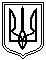 